附件2“北京健康宝”小程序二维码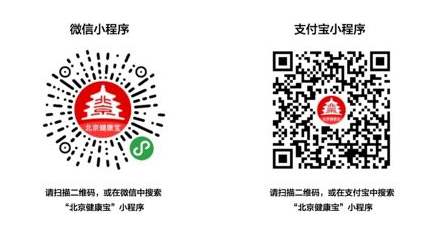 